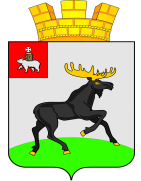 Р А С П О Р Я Ж Е Н И Е      АДМИНИСТРАЦИИ          ЧЕРДЫНСКОГО ГОРОДСКОГО ПОСЕЛЕНИЯ         ПЕРМСКОГО КРАЯНа основании протокола заседания комиссии по подготовке Правил землепользования и застройки от 15.09.2015 № 5, в связи с возникшей необходимостью приведения Правил землепользования застройки Чердынского городского поселения в соответствие с действующим законодательством:1. Комиссии по подготовке Правил землепользования и застройки при администрации Чердынского городского поселения, заблаговременно до проведения публичных слушаний 29.09.2015 года, учесть многочисленные замечания и рекомендации к подготовленному проекту внесения изменений в Правила землепользования и застройки и внести в указанный Проект изменения путем подготовки Проекта Правил землепользования и застройки Чердынского городского поселения в новой редакции. 2. Обнародовать настоящее распоряжение на информационном  стенде в здании Администрации Чердынского городского поселения и разместить на официальном сайте Чердынского городского поселения в информационно-телекоммуникационной сети «Интернет».       3. Контроль исполнения распоряжения оставляю за собой.Глава администрации                                                                                         А.Л.Брандт                                                                                                                                                       